Faculty Select Email from Librarian to FacultySubject line: New! Use our library to get free, unrestricted e-books for your courses 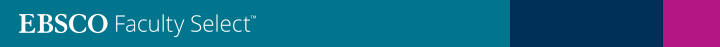 Dear Faculty Members, Our library is offering a new, easy-to-use service called Faculty Select that makes unrestricted e-books available to students at no cost. As a faculty member, you can easily find and access Open Educational Resources (OER) and search and request access from your library to DRM-free e-books from top academic publishers to support your course curriculum and enable student success. Faculty Select is easy-to-use. Here is a link to a flyer with more information, and here is a link to a tutorial video that walks you through how to use Faculty Select. Here is the link to access: [insert library link to Faculty Select here]. Please bookmark this link for future use.Please feel free to contact me directly if you have any questions about Faculty Select or any of our other library resources available. Thank you,[Your name and contact info]